Обласна програма енергоефективності на 2017 рікОбласна програма енергоефективності на 2017 рік (далі – Програма) спрямована на підвищення ефективності і зменшення обсягів використання енергетичних ресурсів бюджетними установами та закладами області, що утримуються з місцевих бюджетів. Мета ПрограмиМетою Програми є:забезпечення 100-відсоткового обліку споживання енергоносіїв та води бюджетними установами і закладами, що утримуються з місцевих бюджетів;зменшення споживання паливно-енергетичних ресурсів бюджетними установами і закладами області, що утримуються з місцевих бюджетів;стимулювання впровадження енергозберігаючих заходів;заміщення споживання природного газу;скорочення витрат на утримання соціальної інфраструктури області;популяризація економічних, екологічних і соціальних переваг енергозбереження.Аналіз споживання енергоносіїв бюджетними установами і закладами області, що утримуються з місцевих бюджетів, у 2013 – 2015 рокахСпоживання природного газу у 2013 – 2015 роках становило (рис.1):2013 рік – 14,6 млн. куб. метрів, 2014 рік – 10,8 млн. куб. метрів,2015 рік – 7,5 млн. куб. метрів.Рис. 1. Динаміка споживання природного газу за 2013 – 2015 рокиСпоживання електричної енергії за 2013 – 2015 роки (рис. 2):у 2013 році – 55,6 млн. кВт∙г;у 2014 році – 53,9 млн. кВт∙г;у 2015 році – 53,95 млн. кВт∙г.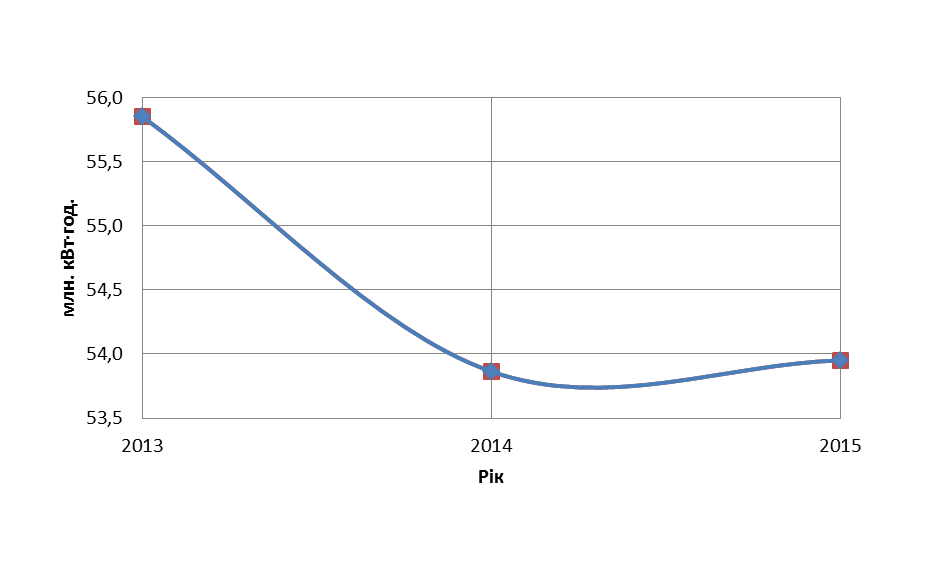 Рис. 2. Динаміка споживання електричної енергії за 2013 – 2015 рокиДинаміка споживання теплової енергії, води та інших видів паливно-енергетичних ресурсів споживачами області у 2013 – 2015 роках відображена на рис. 3, рис. 4 та рис. 5 відповідно.Рис. 3. Динаміка споживання теплової енергії за 2013 – 2015 рокиРис. 4. Динаміка споживання води за 2013 – 2015 рокиРис. 5. Динаміка споживання інших видів паливно-енергетичних ресурсів за 2013 – 2015 рокиОбсяги та джерела фінансуванняФінансування заходів Програми здійснюється за рахунок коштів державного, обласного, місцевих бюджетів та інших джерел, не заборонених законодавством.Обсяг коштів на реалізацію Програми щорічно визначається при затвердженні та внесенні змін до обласного бюджету Рівненської області в межах наявних фінансових ресурсів.Орієнтовний обсяг фінансування Програми на 2017 рік становить 15 млн. гривень за рахунок обласного бюджету. Крім того, будуть залучені  в необхідних обсягах кошти місцевих бюджетів.Відбір проектів з енергоефективності, які фінансуються за рахунок коштів обласного бюджету та інших місцевих бюджетів, а також інших джерел, не заборонених чинним законодавством, здійснює конкурсна рада.Конкурсна рада у своїй діяльності керується актами Кабінету Міністрів України, іншими актами законодавства України та Положенням про обласний конкурс проектів з енергоефективності (додаток 1 до Програми) та приймає остаточне рішення щодо визначення переможців конкурсу. Положення визначає порядок проведення обласного конкурсу проектів з енергоефективності, розроблених місцевими органами виконавчої влади та органами місцевого самоврядування, установами та організаціями області, що фінансуються за рахунок коштів місцевих бюджетів. З обласного бюджету здійснюється співфінансування проектів – переможців конкурсу проектів з енергоефективності:в обсязі до 60 відсотків загальної вартості проекту, за умови забезпечення або для забезпечення в цілому по району (місту обласного значення)                      100-відсоткового обліку споживання енергоносіїв та води бюджетними установами і закладами, що утримуються з місцевих бюджетів, у разі якщо термін окупності проекту становить не більше ніж три роки, та за умови підтвердження співфінансування цих проектів з місцевих бюджетів у розмірі не менше ніж 40 відсотків;в обсязі до 20 відсотків загальної вартості проекту, у разі якщо термін окупності проекту становить більше ніж три роки, за умови підтвердження співфінансування цих проектів з місцевих бюджетів у розмірі не менше ніж 80 відсотків;в обсязі 100 відсотків загальної вартості проекту для бюджетних установ і закладів області, що утримуються з обласного бюджету, у разі якщо термін окупності проекту становить не більше ніж п’ять років.Фінансування заходів з реалізації проектів здійснюється відповідно до угод, укладених головним розпорядником коштів - департаментом житлово-комунального господарства, енергетики та енергоефективності облдержадміністрації, з причетними місцевими органами виконавчої влади і органами місцевого самоврядування та переможцями конкурсу.Додаток 1до ПрограмиПОЛОЖЕННЯпро обласний конкурс проектів з енергоефективностіІ. Загальні положенняЦе Положення визначає порядок проведення обласного конкурсу проектів з енергоефективності (далі - конкурс), розроблених місцевими органами виконавчої влади та органами місцевого самоврядування, установами та організаціями області, що фінансуються за рахунок коштів місцевих бюджетів.Метою конкурсу є відбір проектів з енергоефективності (далі - проекти), які фінансуються за рахунок коштів обласного бюджету та інших місцевих бюджетів, а також інших джерел, не заборонених чинним законодавством. Проекти мають бути спрямовані на підвищення рівня енергоефективності шляхом упровадження стовідсоткового обліку спожитих енергоносіїв та наданих комунальних послуг, встановлення автоматичних систем регулювання теплової енергії, модернізації або заміни наявного енергоємного обладнання, заміщення або скорочення споживання природного газу, запровадження новітніх енергоефективних та енергозберігаючих технологій за результатами наявних технічних звітів з енергоаудиту. При цьому, передбачається проведення конкурсу наявних проектів                           з урахуванням строку їх окупності, даних енергетичних паспортів об’єктів                         та обсягу споживання ними енергоресурсів, визначеного за результатами моніторингу. Учасниками конкурсу можуть бути проекти, розроблені місцевими органами виконавчої влади та органами місцевого самоврядування, установами і організаціями області, що фінансуються за рахунок коштів місцевих бюджетів, та проекти, розроблені та подані спільно кількома учасниками. Основними завданнями конкурсу є:забезпечення належного функціонування та сталого розвитку соціальної інфраструктури територіальних громад Рівненської області в умовах скорочення споживання енергоносіїв, передусім природного газу, за рахунок упровадження заходів з енергозбереження і енергоефективності та заміщення використання природного газу альтернативними видами палива місцевого виробництва;стимулювання застосування сучасних технологій та інноваційних рішень у сфері енергозбереження та енергоефективності в бюджетній сфері;забезпечення популяризації успішного досвіду районів, міст обласного значення, структурних підрозділів облдержадміністрації у вирішенні проблемних питань підвищення енергоефективності та висвітлення результатів реалізації проектів;проведення нарад і семінарів для представників структурних підрозділів облдержадміністрації, місцевих органів виконавчої влади та органів місцевого самоврядування з питань впровадження механізмів використання відновлюваних джерел енергії та альтернативних видів палива в бюджетних установах і організаціях. II. Основна тематика проектівЕнерго- та ресурсозбереження, енергоефективність, у тому числі у сфері використання відновлюваних джерел енергії та альтернативних видів палива в установах та організаціях області, які утримуються з місцевих бюджетів:оснащення сучасними приладами обліку споживання паливно-енергетичних ресурсів та автоматичними системами регулювання теплової енергії;заміщення використання імпортованого природного газу;модернізація або заміна наявного енергоємного обладнання, запровадження новітніх енергоефективних та енергозберігаючих технологій;використання альтернативних та відновлюваних джерел енергії та місцевих видів палива;проведення енергетичних обстежень бюджетних установ та організацій області;технічне переоснащення установ і організацій з використанням передових енергозберігаючих технологій та сучасного енергоефективного обладнання                     за результатами наявних технічних звітів з енергоаудиту;технічні та організаційні рішення, що забезпечують суттєву оптимізацію споживання ресурсів та економію бюджетних коштів за результатами наявних технічних звітів з енергоаудиту;комплексна термомодернізація будівель установ та закладів області.III. Організаційне забезпечення конкурсу1. Організаційно-адміністративне забезпечення конкурсу здійснюється радою з проведення обласного конкурсу проектів з енергоефективності (далі - конкурсна рада) та дирекцією конкурсу.2. Конкурсна рада є органом, який здійснює загальне керівництво щодо організації та проведення конкурсу, а також визначає його переможців.Конкурсну раду очолюють перший заступник голови облдержадміністрації та перший заступник голови обласної ради, які є співголовами.До складу конкурсної ради можуть входити керівники та відповідальні працівники органів виконавчої влади та органів місцевого самоврядування області, депутати обласної ради, незалежні експерти, представники громадських організацій (за згодою).Співголови конкурсної ради та її члени здійснюють свої повноваження на громадських засадах.5. Конкурсна рада:затверджує план здійснення організаційно-технічних заходів                                 з проведення конкурсу;щороку затверджує пріоритетні теми для подання проектів на конкурс згідно з переліком тем, зазначених у розділі II цього Положення;розглядає і затверджує протокольним рішенням документи, підготовлені дирекцією конкурсу, щодо вимог до форми заявки, змісту проектів та порядку їх оцінювання;визначає переможців конкурсу, а також рекомендації щодо фінансування проектів;надає консультаційну та організаційну підтримку дирекції конкурсу                    з питань проведення конкурсу і забезпечує контроль за виконанням прийнятих радою рішень.6. Рішення конкурсної ради приймаються на її засіданні. Співголови  скликають і головують почергово на засіданнях конкурсної ради.Засідання конкурсної ради вважаються правомочними, якщо на них присутні не менше двох третин складу конкурсної ради.Рішення приймається простою більшістю голосів. За результатами засідання конкурсної ради складається протокол щодо переліку переможців конкурсу з розподілом коштів за енергоефективними проектами, який підписується головуючим та присутніми на засіданні членами конкурсної ради.7. Дирекція конкурсу є виконавчим органом конкурсної ради. Функції дирекції конкурсу виконуються департаментом житлово-комунального господарства, енергетики та енергоефективності облдержадміністрації. Очолює дирекцію конкурсу директор департаменту житлово-комунального господарства, енергетики та енергоефективності облдержадміністрації.Для здійснення своїх повноважень дирекція конкурсу може залучати представників місцевих органів виконавчої влади, органів місцевого самоврядування та їх об'єднань, громадських організацій, незалежних експертів, науковців та інших.8. Дирекція конкурсу:забезпечує підготовку і проведення конкурсу;бере участь у розробленні умов конкурсу, зокрема у формуванні вимог до форми заявки, змісту проектів та порядку їх оцінювання;затверджує порядок реєстрації проектів;проводить реєстрацію заяв та інших необхідних документів, здійснює перевірку проектів на відповідність вимогам конкурсу та подальшу реєстрацію його учасників;забезпечує поширення інформації про конкурс, зокрема щодо форми заявок на участь у конкурсі, та здійснює організаційно-технічну                                  та інформаційну підтримку конкурсу;самостійно або із залученням фахівців здійснює попередню оцінку проектів, готує та надає конкурсній раді аналітичні висновки за результатами оцінки проектів;здійснює моніторинг реалізації проектів (у тому числі проектів,                            які реалізовувалися у рамках конкурсів минулих (не більш ніж трьох) років);аналізує соціально-економічні показники реалізації проектів та в кінці бюджетного року інформує про них конкурсну раду.9. Департамент житлово-комунального господарства, енергетики та енергоефективності облдержадміністрації є головним розпорядником коштів обласного бюджету, виділених з обласного бюджету на фінансування реалізації проектів переможців конкурсу. У межах своїх повноважень укладає угоди та здійснює фінансування заходів з організації конкурсу та реалізації проектів-переможців.ІV. Процедура проведення конкурсу1. Підставою для оголошення конкурсу є рішення конкурсної ради.Повідомлення про проведення конкурсу та умови його проведення публікуються із зазначенням терміну подання заяв на участь у ньому.Інформація про конкурс розміщується на офіційних веб-сайтах Рівненської обласної державної адміністрації та Рівненської обласної ради,                     а також у місцевих засобах масової інформації.2. На конкурс подаються проекти із позитивними висновками державної експертизи зведених кошторисів проектно-кошторисної документації; за умови підтвердження співфінансування цих проектів з місцевих бюджетів із зазначенням його розміру від загальної вартості проекту, крім проектів, які впроваджуються бюджетними установами і організаціями, що утримуються з обласного бюджету. Обов’язковою умовою для подання проектів на конкурс є розрахунок строку їх окупності.Вимоги до написання та подання проектів, форма проектної заявки затверджуються рішенням конкурсної ради.3. У процесі підготовки проектів їх розробники мають право звертатися,        у разі потреби, до дирекції конкурсу для одержання додаткової інформації. Відповідь надається протягом десяти робочих днів після одержання запиту.4. Реєстрація проектів, що беруть участь у конкурсі, здійснюється дирекцією конкурсу.5. Дирекція конкурсу розпочинає приймання заяв на участь у конкурсі              з дня опублікування повідомлення.Подання проектів на конкурс здійснюється упродовж терміну, визначеного рішенням конкурсної ради.6. Конкурс проводиться у два етапи.На першому етапі розглядаються заяви на участь у конкурсі. Дирекцією конкурсу приймається рішення щодо відповідності документів, поданих претендентом, умовам участі у конкурсі та про реєстрацію претендента                      як учасника конкурсу чи відмову у реєстрації у разі невідповідності документів вимогам щодо участі у конкурсі.Дирекція конкурсу проводить перевірку комплектності та змісту пакета документів. У разі коли він є повним, оформленим належним чином та за своїм змістом відповідає встановленим вимогам, реєструє поданий проект у журналі.Підставою для відмови у реєстрації претендента як учасника конкурсу є:невідповідність претендента вимогам щодо співфінансування, визначеним у Програмі;невідповідність претендента вимогам пункту 3 розділу І цього Положення;невідповідність змісту проекту основним напрямам, умовам проведення конкурсу, вимогам щодо їх розроблення;недотримання умов конкурсу щодо комплектності поданих документів;порушення інших умов, визначених у тексті оголошення про конкурс.У разі відмови у реєстрації для участі в конкурсі апліканти мають право подати удосконалений варіант конкурсної документації, але не пізніше кінцевого терміну, визначеного рішенням конкурсної ради.Дирекція конкурсу готує та подає конкурсній раді аналітичні висновки за результатами оцінки проектів, а також в установлений термін вносить пропозиції конкурсній раді щодо визначення переможців конкурсу.На другому етапі конкурсна рада приймає остаточне рішення щодо визначення переможців конкурсу з урахуванням висновків дирекції конкурсу.7. Оцінювання проектів, поданих для участі у конкурсі, відбувається                у два етапи: перший етап – отримання експертних оцінок та рекомендацій; другий етап – оцінка проектів конкурсною радою на основі аналізу експертних оцінок та рекомендацій. Першочергово відбираються проекти, що будуть впроваджуватись в районах (містах обласного значення, об’єднаних територіальних громадах), в яких забезпечено в повному обсязі облік споживання енергоносіїв та води бюджетними установами і закладами, що утримуються з місцевих бюджетів.8. Рішення конкурсної ради є підставою для оголошення результатів конкурсу.9. Фінансування заходів з реалізації проектів, а також відповідне звітування переможців конкурсу здійснюється відповідно до угод, укладених головним розпорядником коштів - департаментом житлово-комунального господарства, енергетики та енергоефективності облдержадміністрації, з  причетними місцевими органами виконавчої влади і органами місцевого самоврядування та переможцями конкурсу.Додаток 2до ПрограмиС К Л А Дради з проведення обласного конкурсупроектів з енергоефективностіДодаток 3до ПрограмиЗаходищодо проведення пропаганди та популяризації енергоефективностіДепартаменту житлово-комунального господарства, енергетики та енергоефективності облдержадміністрації забезпечити:популяризацію успішного досвіду у вирішенні проблемних питань підвищення енергоефективності шляхом:проведення інформаційних кампаній в місцевих засобах масової інформації стосовно залучення фінансових ресурсів для здійснення енергозберігаючих заходів, висвітлення результатів реалізації енергоефективних проектів;проведення нарад і семінарів для представників облдержадміністрації, райдержадміністрацій та органів місцевого самоврядування за участю неурядових організацій і громадськості з питань впровадження механізмів використання відновлюваних джерел енергії та альтернативних видів палива у суспільному виробництві та житлово-комунальному господарстві, оптимізації їх використання тощо;розміщення на офіційних веб-сайтах органів влади інформації стосовно здійснення енергозберігаючих заходів та результатів їх реалізації;видання листівок, брошур, плакатів з метою підвищення культури енергоспоживання та ефективного використання енергоносіїв та води, популяризації економічних, екологічних і соціальних переваг енергозбереження, підвищення освітнього рівня громадськості у цій сфері.С х в а л е н орозпорядженняголови облдержадміністраціївід 14 лютого 2017 року№ 75З а т в е р д ж е н оРішення Рівненської обласної ради від 17 березня 2017 року№ 488Перший заступник голови облдержадміністрації, співголова конкурсної радиПерший заступник голови обласної ради, співголова конкурсної радиДиректор департаменту житлово-комунального господарства, енергетики та енергоефективності облдержадміністрації, заступник співголів конкурсної радиНачальник управління енергетики та енергоефективності департаменту житлово-комунального господарства, енергетики та енергоефективності облдержадміністрації, секретар конкурсної радиЧлени конкурсної ради:Заступник директора департаменту – начальник управління доходів та фінансів галузей виробничої сфери департаменту фінансів облдержадміністраціїДепутат Рівненської обласної ради, перший заступник голови постійної комісії обласної ради з питань бюджету, фінансів та податків (за згодою)Депутат Рівненської обласної ради, голова постійної комісії обласної ради з економічних питань та комунальної власності (за згодою)Депутат Рівненської обласної ради, голова постійної комісії обласної ради з питань будівництва та розвитку інфраструктури (за згодою)Депутат Рівненської обласної ради, голова постійної комісії обласної ради з питань екології, природокористування, охорони навколишнього середовища та ліквідації наслідків Чорнобильської катастрофи (за згодою)Заступник начальника Державної інспекції з енергетичного нагляду за режимами споживання електричної і теплової енергії в Рівненській областіКоординатор проектів з енергозбереження та енергоефективності Громадської організації «Екоклуб» (за згодою)Місцевий координатор житлово-комунальних та енергетичних програм Громадянської мережі ОПОРА (за згодою)Член громадської ради при Рівненській обласній державній адміністрації (за згодою)Уповноважений представник депутатської фракції політичної партії «Українське об’єднання патріотів – УКРОП» у Рівненській обласній раді (за згодою)Уповноважений представник фракції політичної партії «Конкретних справ» у Рівненській обласній раді (за згодою)Уповноважений представник депутатської фракції Радикальної партії Олега Ляшка у Рівненській обласній раді (за згодою)Уповноважений представник депутатської фракції політичної партії Всеукраїнське об’єднання «Свобода» у Рівненській обласній раді (за згодою)Уповноважений представник депутатської фракції Блок Петра Порошенка «Солідарність» у Рівненській обласній раді (за згодою)Уповноважений представник депутатської фракції Всеукраїнського об‘єднання «Батьківщина» у Рівненській обласній раді (за згодою)